HIV Social Support Self-Referral Form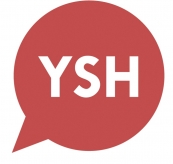 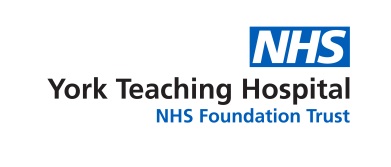 Please fill in the details below and email to socialsupport@york.nhs.uk and a member of the Social Support Team will be in contact with you to discuss support with you. ***Name: Date of Birth: Gender: Postcode: E-mail address: Phone Number: I prefer to be contacted by: Phone      Email    Can we leave a voicemail? Y/NCan we send a text message? Y/N  The best time to get in contact (if by phone) is: (Please specify and hourly window within which we are most likely to reach you)